广东省海洋渔业休闲与垂钓协会通 知尊敬的会员：为促进我省休闲渔业的健康发展，本会经广东省海洋与渔业局授权，负责创建全国休闲渔业示范基地的推荐和送审工作。为使该项工作能稳步推进，从2015年度开始，协会先开展“省休闲渔业示范基地的”评审，然后在获得“省休闲渔业基地”资格的单位中，再选送参加“国家级休闲渔业基地”的评审。
     为做好2016年度“全国休闲渔业示范基地”的创建工作，本会计划4月份先启动广东省休闲渔业示范基地创建，9月份再推荐广东省优秀示范基地参加全国休闲渔业示范基地创建。现将“广东省休闲渔业示范基地创建标准”发大家，请各会员单位结合各自实际情况报名参评工作，并请各单位于2016年4月20日前《报名回执表》发送到广东省海洋渔业休闲与垂钓协会秘书处。特此通知附件1：报名回执表附件2：广东省海洋渔业休闲与垂钓协会示范基地创建标准联系人：禤国荣      13318803423梁雪英      13544373302张健伟      13538922238  电 话：020-84109697    E-mail:gmflfa@163.com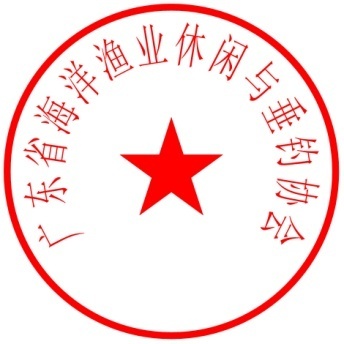 广东省海洋渔业休闲与垂钓协会秘书处                               2016年3月25日 附件一报名回执表广东省海洋渔业休闲与垂钓协会示范基地     创建标准突出涉渔休闲主题，将传统渔业生产与服务业相结合，规范生产、经营、管理活动规范，形成集休闲、垂钓、体验、观光、美食、水族观赏、滨海旅游度假、文化、经批准开放保护区、湿地公园为一体的综合性渔业基地。一、规模。遵守国家相关规定，正式运营一年以上。营业额50万元以上的合法经营的企业（非营业性单位除外）。二、项目。具有一个以上的休闲渔业主题项目或观光活动景点，展示渔业文化、当地渔业特产，内容健康、丰富，形成特色主题，具有示范性。三、设施。设施完善，配套齐全，能一次性容纳30人以上参加相应的休闲渔业及出海观光活动及接待、休憩、等活动，涉渔生产设施、生产活动能很好地融入休闲观光活动中。接待救助设施完备，附近应有住宿接待能力并达到常备一定应急医疗救护条件。四、交通。交通便利。基地内场地平整坚实，道路通畅，停车位充足。水上交通工具完备、安全。五、环境。园区内布局合理、绿化美观，达到《农产品安全质量、无公害水产品产地环境》（GB/T18407.4-2001）要求。园内各项设施设备符合国家关于环境保护的要求，水功能区划分明确、水体洁净；养殖水质应符合《无公害食品养殖用水水质》（NY5051-2001和NY5052-2001）规定，污水排放达到《污水综合排放标准》（GB8978-1996）的规定。景区内无工业污染源，生活污水集中处理，达标排放。六、安全。消防、防盗等设施设备齐全、功能完好、时间有效；设施具备相关合格证书并定期维护以保证运行正常、无安全隐患，安全责任落实到人。安全警示标志设置醒目，防护设施坚固有效，保证游客安全。七、卫生。食品卫生符合国家规定，餐饮服务配备消毒设施，不使用对环境造成污染的餐具，残渣废料必须专门集中收集储藏和处理，不随意排放或丢弃。饮用水符合《生活饮用水卫生标准》（GB5749-2006）。公共场所干净整洁，无污物、无污水、无异味。垃圾箱布局合理，垃圾处理及时。厕所设置合理，设备齐全完好，管理到位。八、管理。集体经济组织、渔民专业合作社或企事业等具有独立法人资格的单位有完备的资质证明，生产经营严格执行渔业、公安、劳动、质量监督、旅游等有关规定。建立健全的管理机构、明确的职责分工，完善的管理制度、管理办法等内容；全面落实完善的安全保卫制度和安全责任制度；服务优良，员工素质良好。设置游客信箱或意见薄，并公布监督电话，有专人负责处理服务质量投诉与咨询。九、效益。市场影响力较强，经济效益较好，在周边地区有较高的知名度，成为当地旅游休闲的重要项目。社会效益显著，能直接吸纳就业或间接提供劳动就业岗位，带动周边农户渔民转产转业能力较好。生态效益明显，未对周边环境造成建设性和运营性破坏。十、文化建设。渔文化建设突出，能有机地与传统文化和当地特色文化相结合，体现社会主义新农村精神文明风貌。十一、活动开展。协会示范基地与本会密切联系，共同提升基地品牌，有义务完成协会交给的活动任务。十二、年审考核。通过评审的企业，每年统一免费参加协会年审，专家组主要考核指标以安全、管理、经营、活动为主，为共同推动休闲渔业事业的发展而努力。年审没通过的企业，需要按期整改，仍不合格，将摘牌并在官网公示。十三、参评办法。（1）申报单位进行自我评估和总结，填写《广东省海洋渔业休闲与垂钓协会示范基地申报表》并根据材料清单提交纸质申报材料(一式三份)，请于6月15日前邮寄至广东省海洋渔业休闲与垂钓协会。（2）专家组对申报基地进行材料审查，以无记名方式做出评选结果。（3）示范基地抽查评审具体工作由本协会承担，负责收集整理申报材料，组织专家组对申报基地进行抽查，宣传推广创建标准等。（4）最终评审结果将在本协会官方网站进行公示。公示结束正式发文予以公布，并在协会会员大会颁发牌匾。（5）协会将从荣获广东省海洋渔业休闲与垂钓协会示范基地的会员单位中，择优报农业部参加全国休闲渔业示范基地的评审。广东省海洋渔业休闲与垂钓协会示范基地申报表 申报基地名称：省   区   市：2016年   月注：表中数据用2015年实际数申报广东省海洋渔业休闲与垂钓协会示范基地应附材料清单一、规模年营业额50万元以上的相关证明项目具有一个以上休闲渔业主题项目或观光活动景点的照片三、设施1、一次性容纳30人以上参加相应活动的场所设施照片2、旅游饭店（基本自营或周边）照片说明3、应急医疗救护措施或设备四、交通基地规划布局图道路、活动场地、水上交通工具、相关标志等的照片  五、环境     1、园区环境达到《农产品安全质量、无公害水产品产地环境》（GB/T18407.4-2001）要求的相关证明（环境检测报告复印件）     2、设施设备符合国家关于环境保护要求的证明     3、养殖水质符合《无公害食品养殖用水水质》（NY5051-2001和NY5052-2001）规定的证明（水质检测报告复印件）     4、养殖污水和生活污水达标排放相关证明六、安全1、消防、防盗设施设备照片2、出海观光设施相关合格证书照片或复印件3、治安机构及责任人4、设置的安全标识照片七、卫生卫生设施（包括餐饮消毒设施、饮用水设施、公共场所）说明及照片管理1、集体经济组织、渔民专业合作组织或企事业等具有独立法人资格单位的资质证明复印件2、管理制度、管理办法 休闲渔船管理办法3、安全保卫制度、安全责任制度4、游客信箱或意见薄的照片，监督电话，负责处理服务质量投诉与咨询的负责人.九、其他相关材料或照片活动场景、体验观光、渔文化建设、渔业特产展示、渔村风貌、企业及负责人的荣誉证书、媒体报道等。注：以上材料请按清单所列顺序装订姓 名单位/职务联系电话是否出席E-mail地址单位名称单位名称负责人负责人职务职务电话通讯地址通讯地址邮编资产规模（万元）资产规模（万元）年实现利润（万元）年实现利润（万元）年营业收入（万元）年营业收入（万元）其中：休闲渔业收入（万元）其中：休闲渔业收入（万元）主要休闲渔业项目（请列明一个以上）主要休闲渔业项目（请列明一个以上）从业人数（人）从业人数（人）其中：吸纳农村劳动力（人）其中：吸纳农村劳动力（人）从业人员平均年收入        （元）从业人员平均年收入        （元）当地农民人均年收入（元/人）当地农民人均年收入（元/人）年接待量（人次）年接待量（人次）游客平均消费金额（元/人/次）游客平均消费金额（元/人/次）年游客消费自产产品（万元）年游客消费自产产品（万元）游客消费产品增值（元/斤）游客消费产品增值（元/斤）经营总面积（亩）经营总面积（亩）适合垂钓水域面积（亩）适合垂钓水域面积（亩）辐射带动户数（户）辐射带动户数（户）获得荣誉(写不下时请另附页)获得荣誉(写不下时请另附页)注册品牌注册品牌周边景区周边景区示范基地情况摘要：（包括经营情况、发展历程、基础设施状况、休闲功能开发和对当地经济社会带动状况等。写不下时请另附页）示范基地情况摘要：（包括经营情况、发展历程、基础设施状况、休闲功能开发和对当地经济社会带动状况等。写不下时请另附页）示范基地情况摘要：（包括经营情况、发展历程、基础设施状况、休闲功能开发和对当地经济社会带动状况等。写不下时请另附页）示范基地情况摘要：（包括经营情况、发展历程、基础设施状况、休闲功能开发和对当地经济社会带动状况等。写不下时请另附页）示范基地情况摘要：（包括经营情况、发展历程、基础设施状况、休闲功能开发和对当地经济社会带动状况等。写不下时请另附页）示范基地情况摘要：（包括经营情况、发展历程、基础设施状况、休闲功能开发和对当地经济社会带动状况等。写不下时请另附页）示范基地情况摘要：（包括经营情况、发展历程、基础设施状况、休闲功能开发和对当地经济社会带动状况等。写不下时请另附页）示范基地情况摘要：（包括经营情况、发展历程、基础设施状况、休闲功能开发和对当地经济社会带动状况等。写不下时请另附页）举办活动情况介绍：（包括活动主题、时间、规模等。写不下时请另附页）举办活动情况介绍：（包括活动主题、时间、规模等。写不下时请另附页）举办活动情况介绍：（包括活动主题、时间、规模等。写不下时请另附页）举办活动情况介绍：（包括活动主题、时间、规模等。写不下时请另附页）举办活动情况介绍：（包括活动主题、时间、规模等。写不下时请另附页）举办活动情况介绍：（包括活动主题、时间、规模等。写不下时请另附页）举办活动情况介绍：（包括活动主题、时间、规模等。写不下时请另附页）举办活动情况介绍：（包括活动主题、时间、规模等。写不下时请另附页）协会/地方代表处意见                            负责人（签字）：            （单位盖章）                                      年    月    日                            负责人（签字）：            （单位盖章）                                      年    月    日                            负责人（签字）：            （单位盖章）                                      年    月    日                            负责人（签字）：            （单位盖章）                                      年    月    日                            负责人（签字）：            （单位盖章）                                      年    月    日                            负责人（签字）：            （单位盖章）                                      年    月    日                            负责人（签字）：            （单位盖章）                                      年    月    日